CURRICULUM VITAE INGA SCHOEL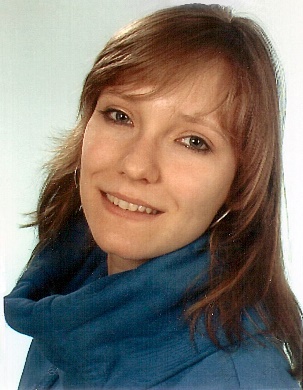 Last Name				SchoelFirst Name				IngaBorn at			           07.07.1994	Born in				Berlin-MitteLiving in				15344 Strausberg, Walkmühlenstr. 25_____________________________________________________________________________________Parents		Father		Gunnar Schoel					Professor at HTW-Berlin			Mother	Christine Schoel					Doctors Assistant_____________________________________________________________________________________Education2001 - 2007				Primary School „Hegermühlen-Grundschule“ in Strausberg2007 - 2013	Secondary School „Theodor Fontane-Gymnasiums“ in Strausberg with Allgemeine Hochschulreife (Abitur)2013 - 2016	Dual study at Fachhochschule für Sport und Management	And the fitness studio Joynes Sportclub in Birkenwerder2016 - 2020                                      Sports therapist at the Physiotherapy Diana Rohner in Birkenwerder2017 - 2020                                      Master study Integrative Sport-,Bewegungs- und Gesundheitswissenschaft at Universität Potsdam_____________________________________________________________________________________Honors and Awards2009	Internship of two weeks in the Hotel and Restaurant „Seegasthof“ in Strausberg2009 - 2013	Trainer assistant in the Schulsportverein „Theodor Fontane-Gymnasiums“ for Gymnastics and Volleyball2012	Trainer licence C for Sports2015	Trainer licence for Rehabilitation and Prevention2016 - 2019                                      Acquisition of further licenses in the health sports sector, such as                                                          Drums Alive, Nordic Walking Instructor, Relaxing methods,                                                         Singing bowl therapy, neck exercises_____________________________________________________________________________________Extracurricular Experience2002 - 2010				Guitar lessons in Musikschule Märkisch-Oderland 2008 - 2010				Gymnastics in  „KSC Strausberg e.V.“2005 - 2013				Member in a Volleyballteam2014 - 2016				Gymnastics in „TSV 1997 Oranienburg e.V.“2014 - 2016				Volleyballteam in „Bonsai Sachsenhausen“2017 - 2020                                       Circus Cabuwazi at Tempelhofer Feld Berlin2017 - 2020                                       Gymnastics in Unisportverein Potsdam2018 - 2020                                       Urban Sports Member